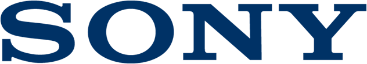 Съобщение до медиитеНай-новата серия Bravia OLED телевизори AF8 на Sony вече е на българския пазарOLED телевизорите предлагат прецизно 4K HDR качество на картината с по-добър контраст, цветове и яснота, благодарение на иновациите, разработени от Sony. 4K HDR OLED телевизорите от серията BRAVIA AF8 на Sony вече се предлагат в магазините за потребителска електроника в България. С над 8 милиона самоосветяващи се пиксела, тези високотехнологични устройства осигуряват превъзходно 4K качество на картината с впечатляващи детайли, цветове и изключително широк ъгъл на гледане, което дава ново измерение на зрителското изживяване и гледането на телевизия. Със серията AF8, Sony добавя още един модел към гамата BRAVIA OLED и представения през 2017г. OLED телевизор серия A1. Изключително добре приет както от клиенти, така и от специалисти в областта, А1 се отличава с иновативен дизайн без стойка, изключителното качество на картината и поглъщащ звук, идващ директно от самия екран чрез технологията Acoustic Surface™. Уникалният 4K HDR процесор X1™ Extreme осигурява невероятно детайлна и реалистична картина с дълбоки черни нюанси, богата гама от цветове и изключителен контраст. Над половинвековния опит на Sony в областта на обработката на изображения осигурява прецизен контрол върху 8-те милиона OLED пиксела за зашеметяваща и несравнима 4K HDR картина, а технологията Acoustic Surface™ позволява на звука да преминава през екрана за още по-реалистично преживяване. Новият дизайн с почти невидима стойка дава възможност AF8 да бъде поставен на много повече места в помещението, отколкото А1.Благодарение на прецизно разработения гласов контрол и Android TV™ платформата, 4K HDR OLED телевизорът BRAVIA AF8 ви позволява незабавен достъп до филми, ТВ програми и хиляди приложения, а може и да се използва като устройство за игри. Серията AF8  ще поддържа Dolby Vision™*1, HDR форматът от Dolby Laboratories. Той създава още по-всепоглъщащо и завладяващо кинематографско изживяване, със забележителни светли, наситени тъмни тонове и ярки цветове. Серия AF8 4K HDR OLED телевизори (модели 65 и 55 инча)  • OLED дисплей и 8 милиона самоосветяващи се пиксела осигуряват значително обогатено визуално изживяване с изключителни черни нюанси, автентични цветове и широк ъгъл на гледане.• 4K HDR процесор X1™ Extreme предоставя най-доброто 4K HDR визуално изживяване чрез прилагането на три технологии: обектно-базиран HDR ремастър, Super Bit Mapping™ 4K HDR и обработка въз основа на две бази данни.• Технология Acoustic Surface™: звукът се излъчва директно от самия екран. Това позволява идеално съчетание на картина и звук, което стандартните телевизори не могат да предоставят.• Разширена гама от ярки цветове, благодарение на TRILUMINOS™ Display, допълнително усъвършенствана технология за точно предаване на цветовете.• 4K X-Reality™ PRO: възпроизвежда зашеметяващи детайли чрез уникалния алгоритъм на Sony, използващ бази данни за съдържание от всякакъв източник: телевизионни предавания, DVD, Blu-ray диск, интернет видео и дигитални снимки.• Минималистичен дизайн: серията AF8 има изчистен, минималистичен дизайн, който ви държи съсредоточени върху това, което е важно – картината. Новият дизайн с почти невидима стойка позволява AF8 да бъде поставен на различни места в помещението.• Android TV™: позволява да изследвате цяла вселена от филми, музика, снимки, игри, търсене, приложения и много други. Предлага Гласово търсене, за да намерите съдържание, да зададете въпроси и да управлявате телевизора си. С вградения Chromecast™ можете лесно да изпращате съдържание от вашия смартфон или таблет към телевизора. Достъпът до Google Play™ позволява да се насладите на любимите си филми, телевизионни програми и игри от вашия телевизор.*2• HDR съвместимост: допринася за получаване и обработване на новия стандартен видео сигнал с по-висока яркост, по-висок контраст и по-ярки цветове. Поддържа формати HDR10, Hybrid Log-Gamma и Dolby Vision™.*1*1 Dolby Vision ще бъде наличен чрез бъдеща актуализация на фърмуера.*2 Google, Android TV, Google Play, Chromecast built-in, Google Home и други свързани марки и лога са търговски марки на Google LLC.За повече информация, моля свържете се с:Ралица Захариева, мениджър PR отдел, Broks Visionzaharieva@broksvision.com / +359 888 56 30 31За Sony Corporation: Sony Corporation е водещ производител на аудио, видео, фотографски, мобилни устройства, игри, свързани устройства и ИТ продукти за потребителския и професионалния пазар. Със своите музикален, филмов, онлайн бизнес и компютърни забавления, Sony е една от водещите компании за електроника и забавления в света. Sony записа консолидирани годишни продажби от приблизително $76 милиарда за фискалната година, приключила на 31 март 2017 г. Глобална уеб страница: http://www.sony.net